Le petit bac!Pre-braille | ConstellationDévelopper le vocabulaire à travers un jeu bien connu, en trouvant et en donnant des listes d'aliments, de pays, d'animaux.....30 min 2 participant(s)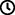 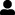 Jouons !Chaque joueur, t à tour de rôle:Prend une brique dans la boîte Compte le nombre de points qu’elle contientLe nombre de points indique la catégorie :1 point : pays 2 points : légumes3 points : fruits4 points : animaux5 points : personnages célèbres6 points (si vous avez des briques à 6 points dans votre jeu) : prénomsNomme 3 choses dans ta catégoriePréparationToutes les briquesPour bien réussirDiscuter avec l’enfant, collaborer pour choisir les catégories.Redonner la liste des catégories si nécessaire.Variations possiblesChanger les catégories, en fonction des connaissances de l’enfant.Changer le nombre de choses à nommerJouer avec plus de camaradesLes enfants vont développer ces compétences holistiques Cognitif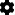 Stabiliser la connaissance des petits nombres : compter les quantités jusqu’à dix Emotionnel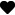 Partager des règles, des rôles et des responsabilités Créatif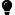 Mettre en mots des procédures lors d’échanges entre pairs Physique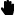 Reconnaître et discriminer les formes au toucher Social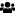 Participer à des jeux, à des activités de simulation, à des jeux verbaux avec ses pairsLe saviez-vous ?Des jeux bien conçus peuvent permettre d’acquérir des compétences en matière de lecture, d’écriture et de calcul.Bien que l’alphabétisation soit une affaire sérieuse, elle peut être apprise de manière ludique.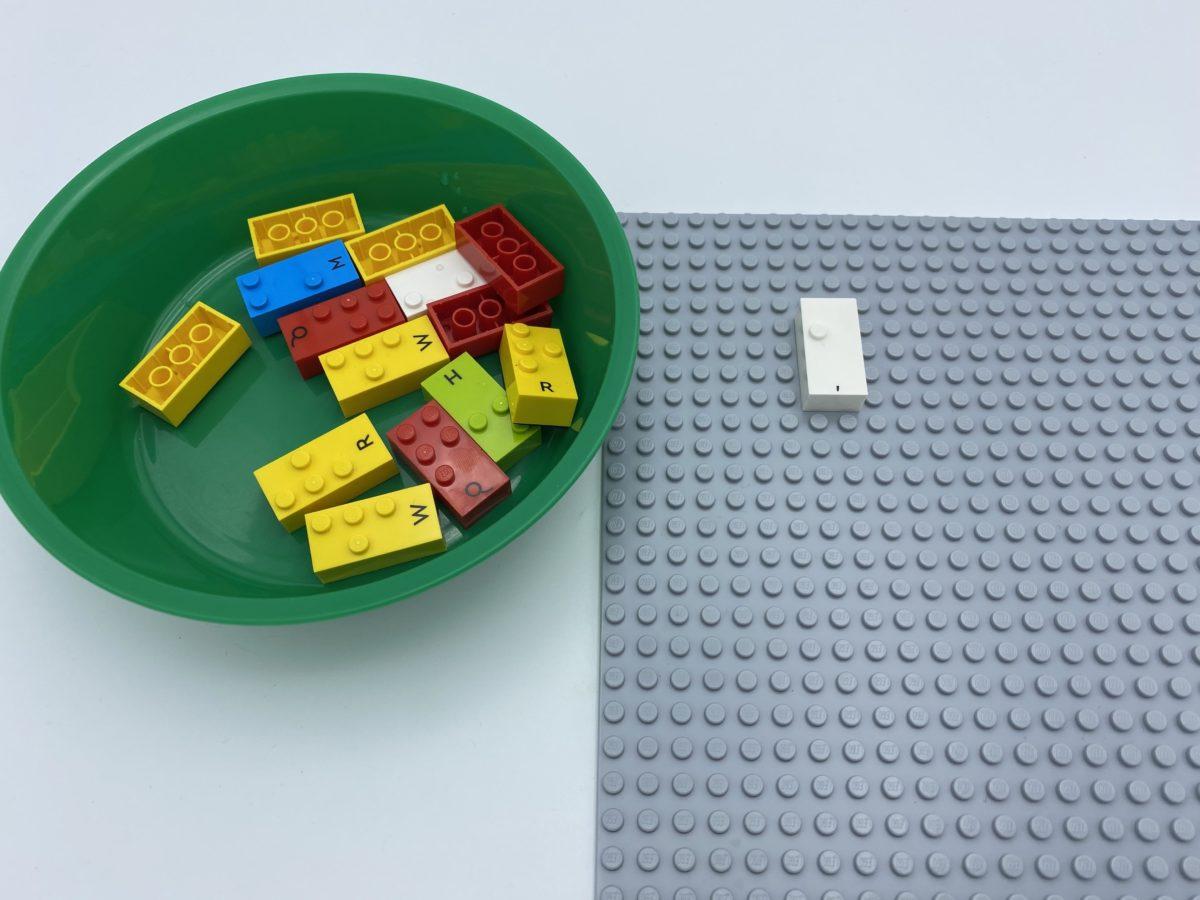 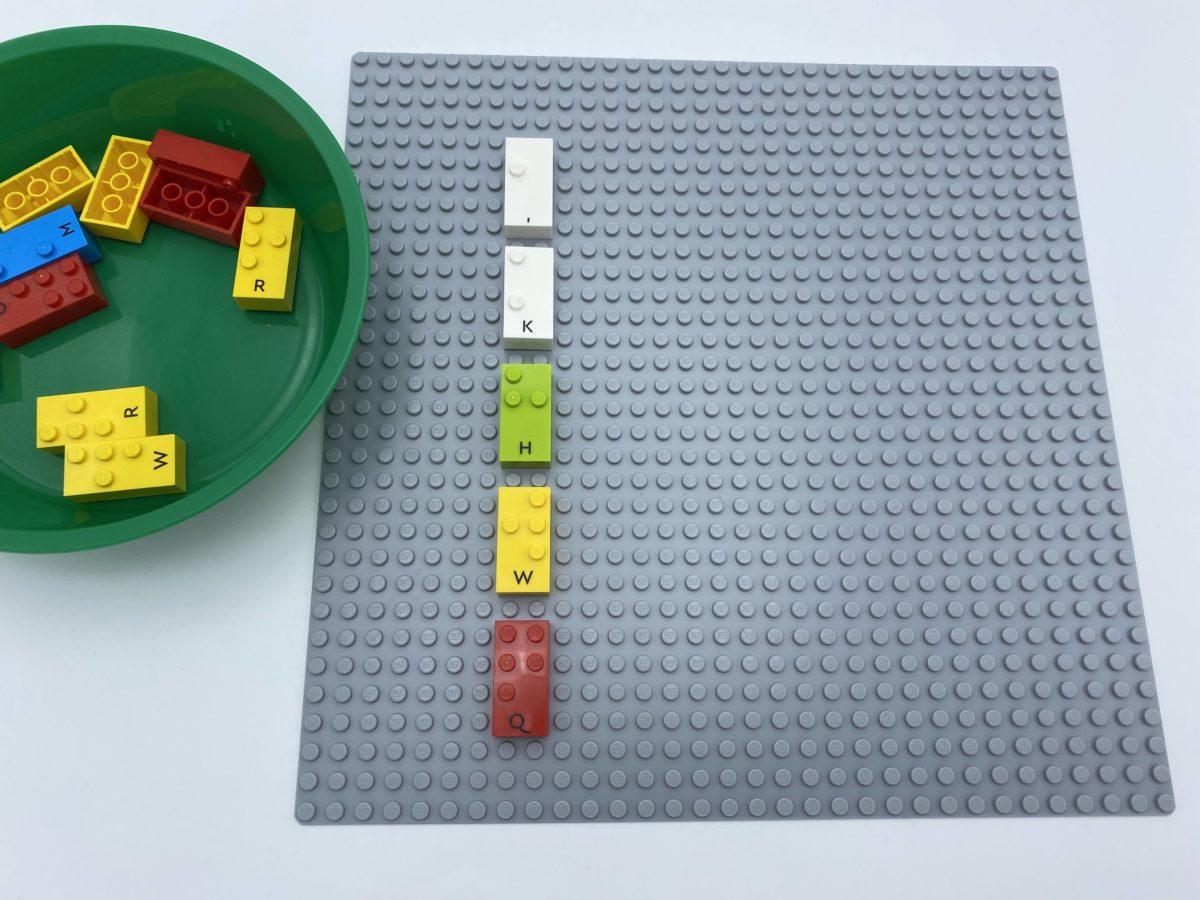 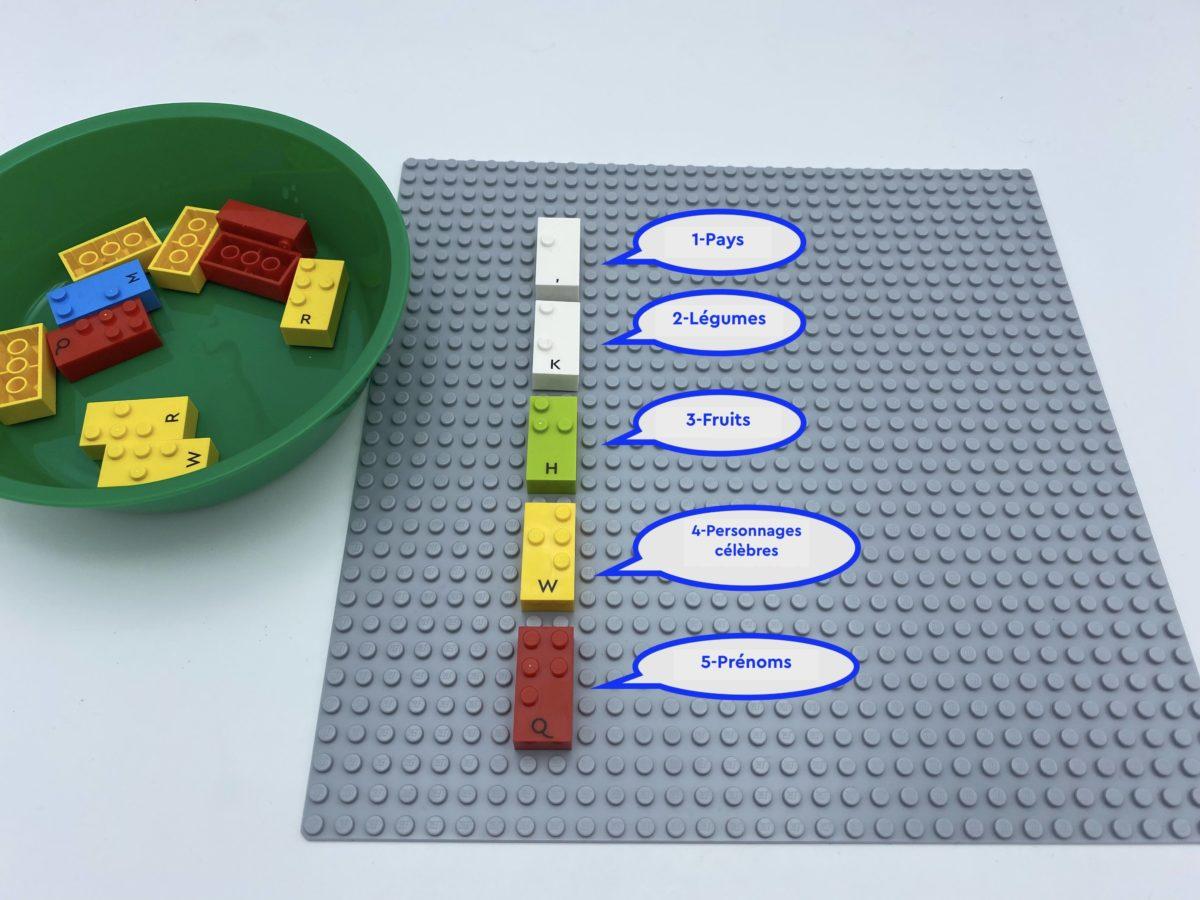 